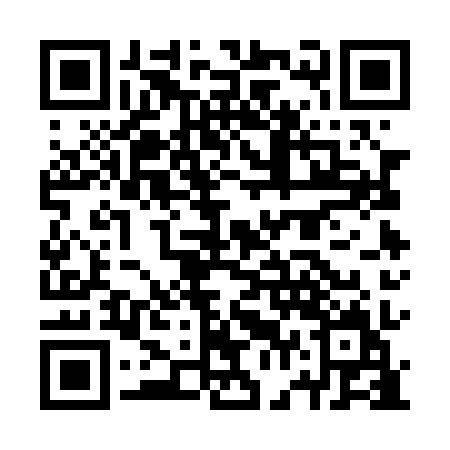 Ramadan times for Abvounougou, CongoMon 11 Mar 2024 - Wed 10 Apr 2024High Latitude Method: NonePrayer Calculation Method: Muslim World LeagueAsar Calculation Method: ShafiPrayer times provided by https://www.salahtimes.comDateDayFajrSuhurSunriseDhuhrAsrIftarMaghribIsha11Mon5:035:036:1212:163:176:196:197:2412Tue5:035:036:1112:153:166:196:197:2413Wed5:025:026:1112:153:156:196:197:2414Thu5:025:026:1112:153:166:186:187:2315Fri5:025:026:1112:143:166:186:187:2316Sat5:025:026:1112:143:166:186:187:2217Sun5:025:026:1012:143:176:176:177:2218Mon5:015:016:1012:143:176:176:177:2219Tue5:015:016:1012:133:186:176:177:2120Wed5:015:016:1012:133:186:166:167:2121Thu5:015:016:0912:133:186:166:167:2122Fri5:015:016:0912:123:196:156:157:2023Sat5:005:006:0912:123:196:156:157:2024Sun5:005:006:0912:123:196:156:157:1925Mon5:005:006:0912:113:206:146:147:1926Tue5:005:006:0812:113:206:146:147:1927Wed4:594:596:0812:113:206:146:147:1828Thu4:594:596:0812:113:206:136:137:1829Fri4:594:596:0812:103:216:136:137:1830Sat4:594:596:0712:103:216:126:127:1731Sun4:584:586:0712:103:216:126:127:171Mon4:584:586:0712:093:216:126:127:172Tue4:584:586:0712:093:216:116:117:163Wed4:574:576:0612:093:226:116:117:164Thu4:574:576:0612:083:226:116:117:165Fri4:574:576:0612:083:226:106:107:156Sat4:574:576:0612:083:226:106:107:157Sun4:564:566:0612:083:226:106:107:158Mon4:564:566:0512:073:226:096:097:159Tue4:564:566:0512:073:226:096:097:1410Wed4:564:566:0512:073:236:096:097:14